Опытно – экспериментальная деятельность «Выращивание зеленого лука в картонных ячейках из  под яиц разными способами: с использованием земли и без использования земли».Цель:Формировать практические знания о посадке лука .Сообщить, что из луковиц можно вырастить зеленый лук, очень полезный и витаминный.Задачи:              Вызвать интерес к посадке лука, желание употреблять лук в пищу, заботиться о своем здоровье.Познакомить детей с разными способами посадки лука.Формировать основы исследовательской деятельности.Учить правильно ухаживать за посаженными луковицами.Дать понятие, что для роста лука нужна вода.Развивать речь детей, трудовые навыки.Воспитывать желание добиться результата, участвовать в общем деле.Актуальность:  Изучив разные способы посадки лука, можно выбрать тот, который позволит получить более высокий урожай и поможет обеспечить витаминном «С» большее количество людей.Фотоотчет  хода эксперимента12 ноября ребята вместе с воспитателями посадили лук в картонные ячейки из  под яиц 2 – мя способами: с использованием земли и без земли.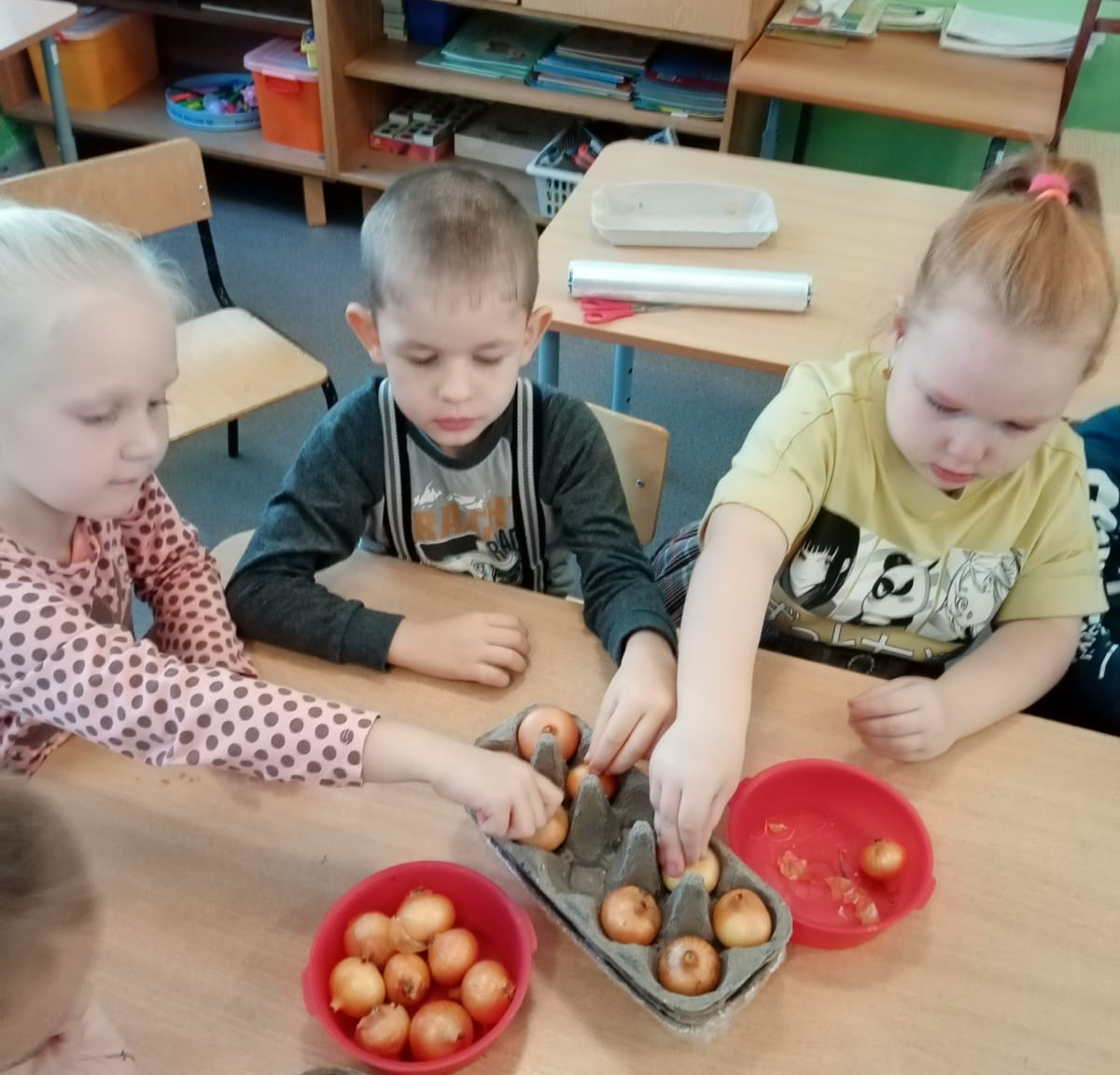 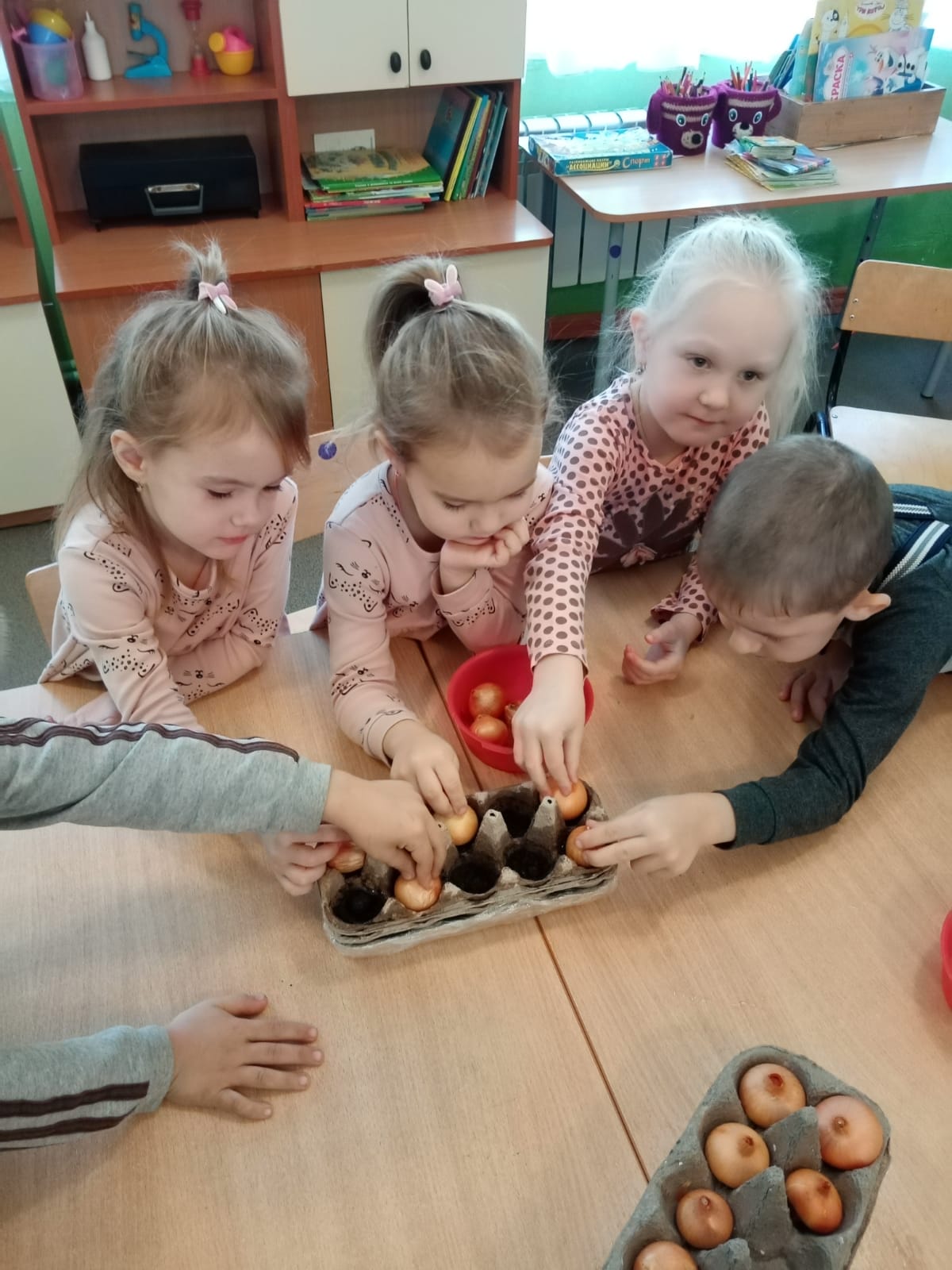 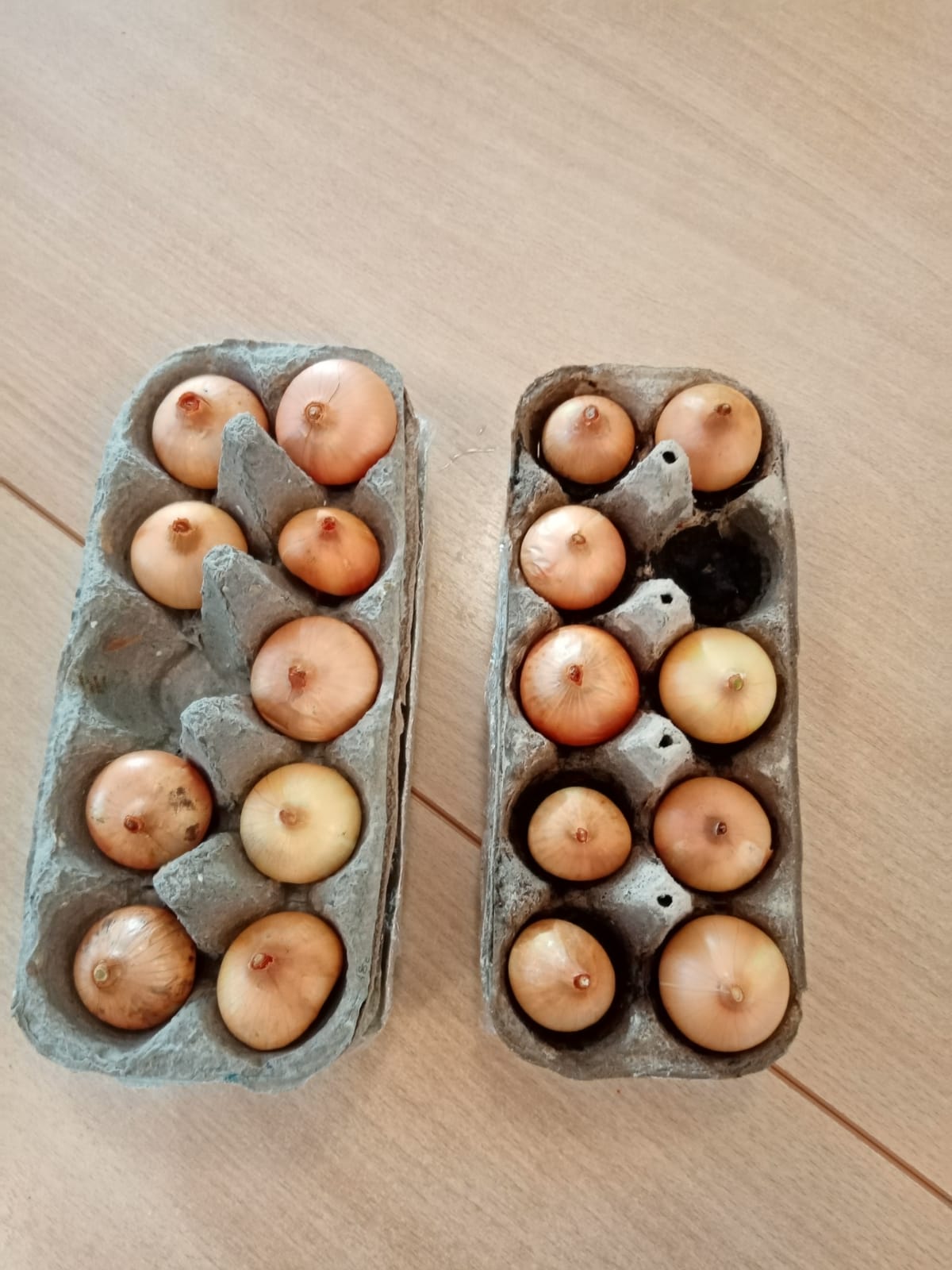 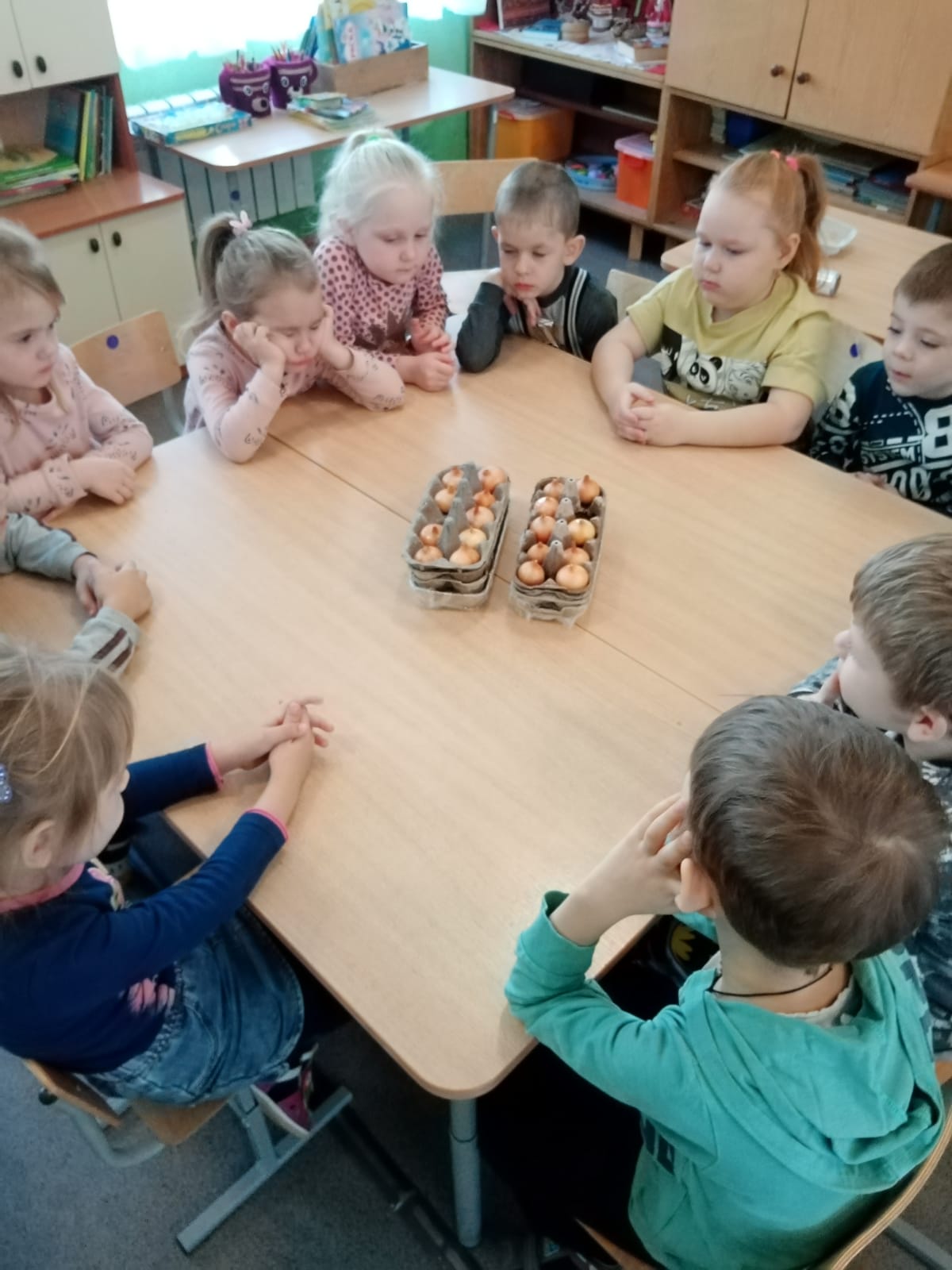 Полили лук водой.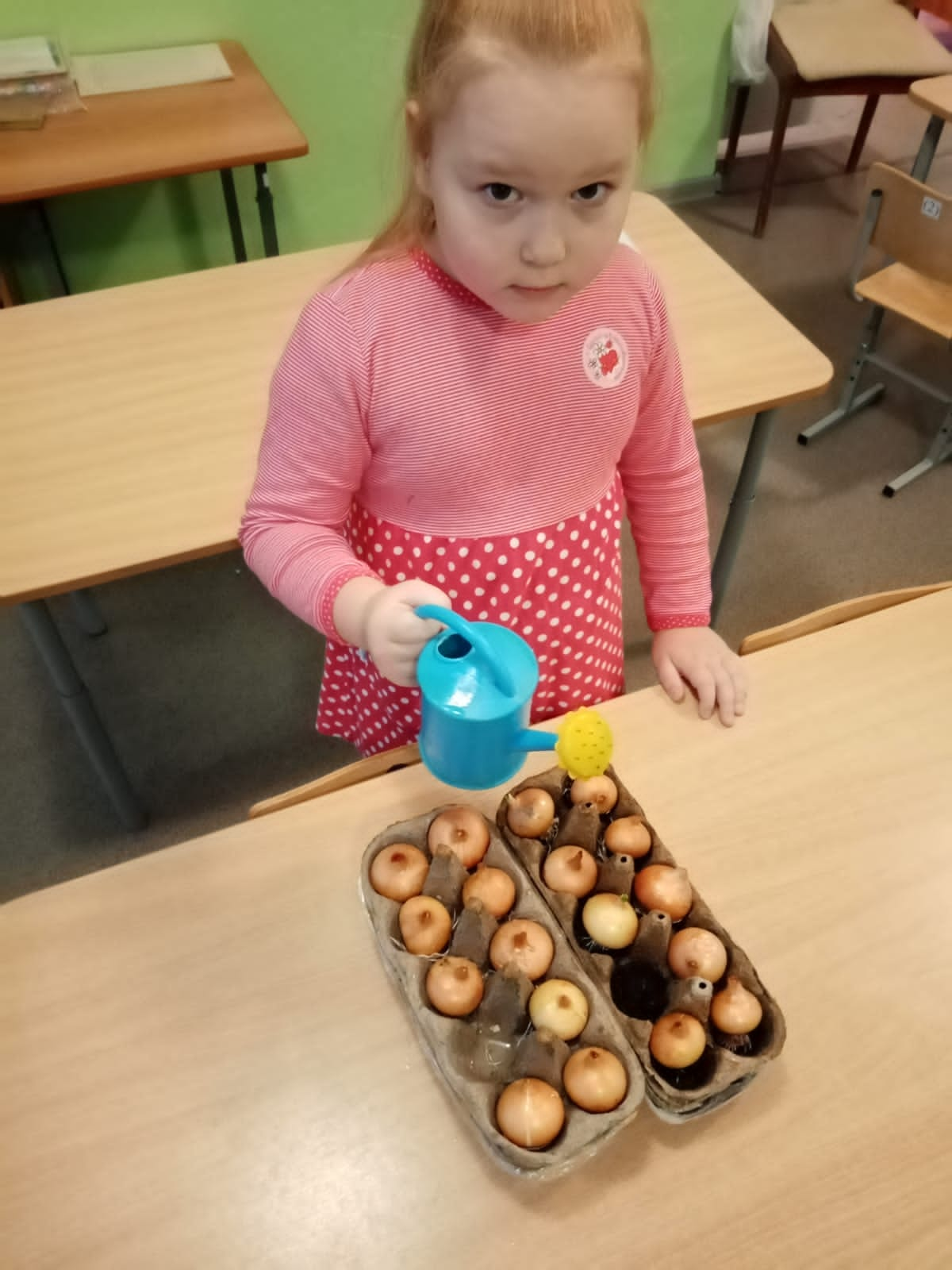 18 ноября в ячейках появились корни.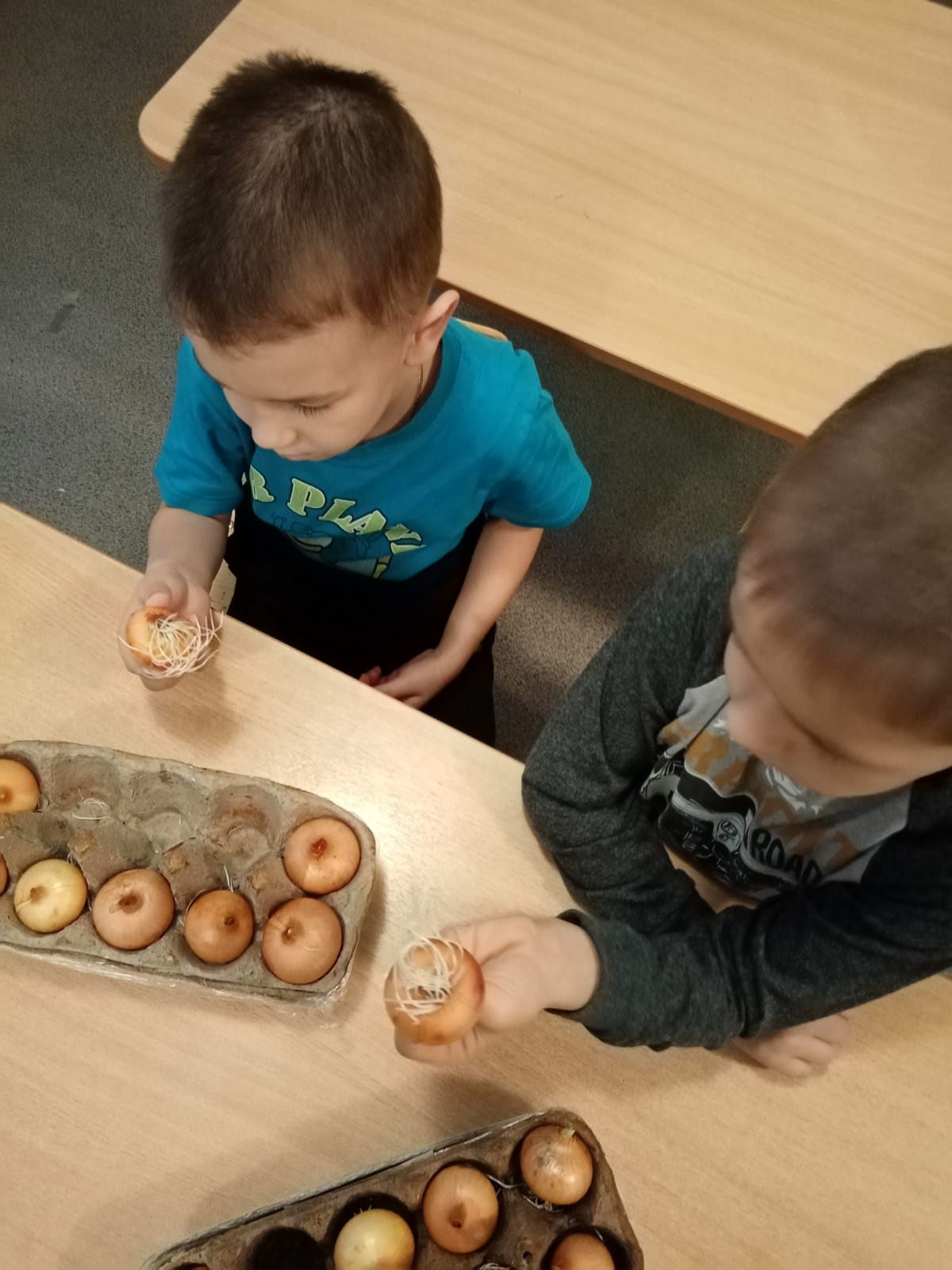 1 –ый вывод: Корневая система появилась в один срок в ячейках с использованием земли и без земли.22 ноября у лука, посаженного в землю, появились первые ростки.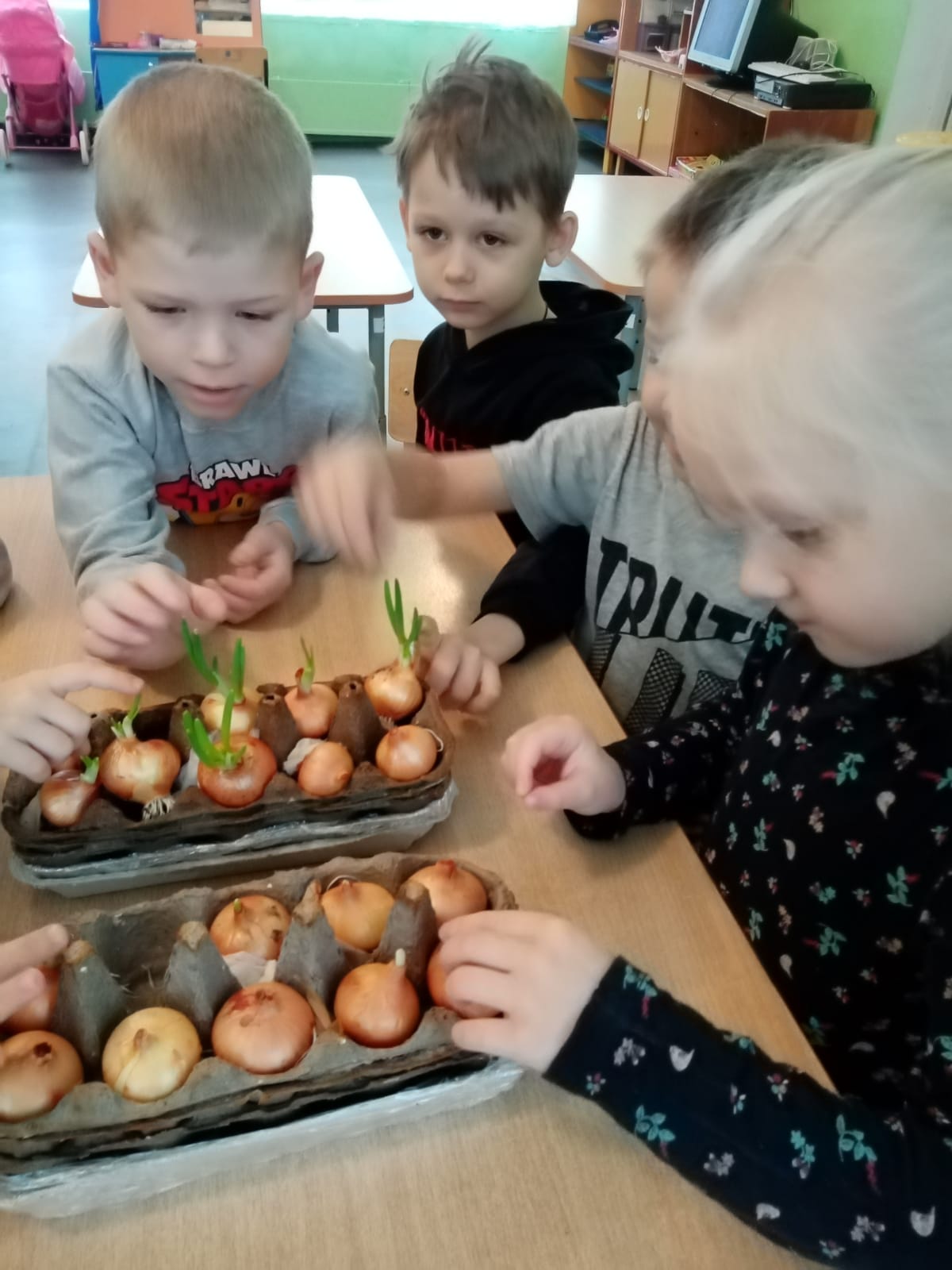 2 вывод: Лук, посаженный без земли, стал отставать в развитии.24 ноября появились ростки (перья) и у лука, посаженного без земли.1 декабря ростки у лука почти сравнялись по размеру  (по длине перьев).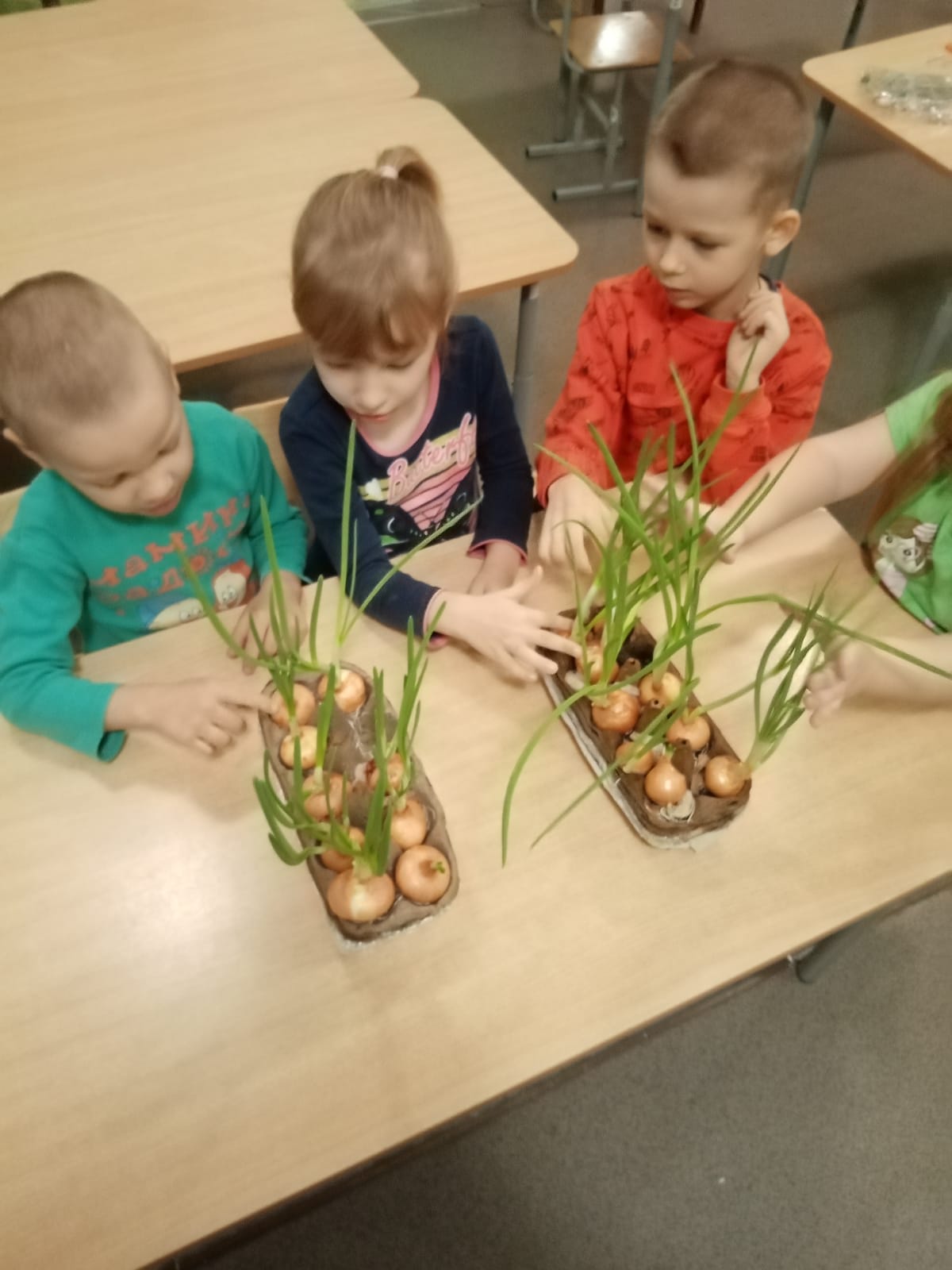 3 – ий вывод: Лук, посаженный без земли, догнал по развитию лук, посаженный в землю.8 декабря перья лука сравнялись окончательно.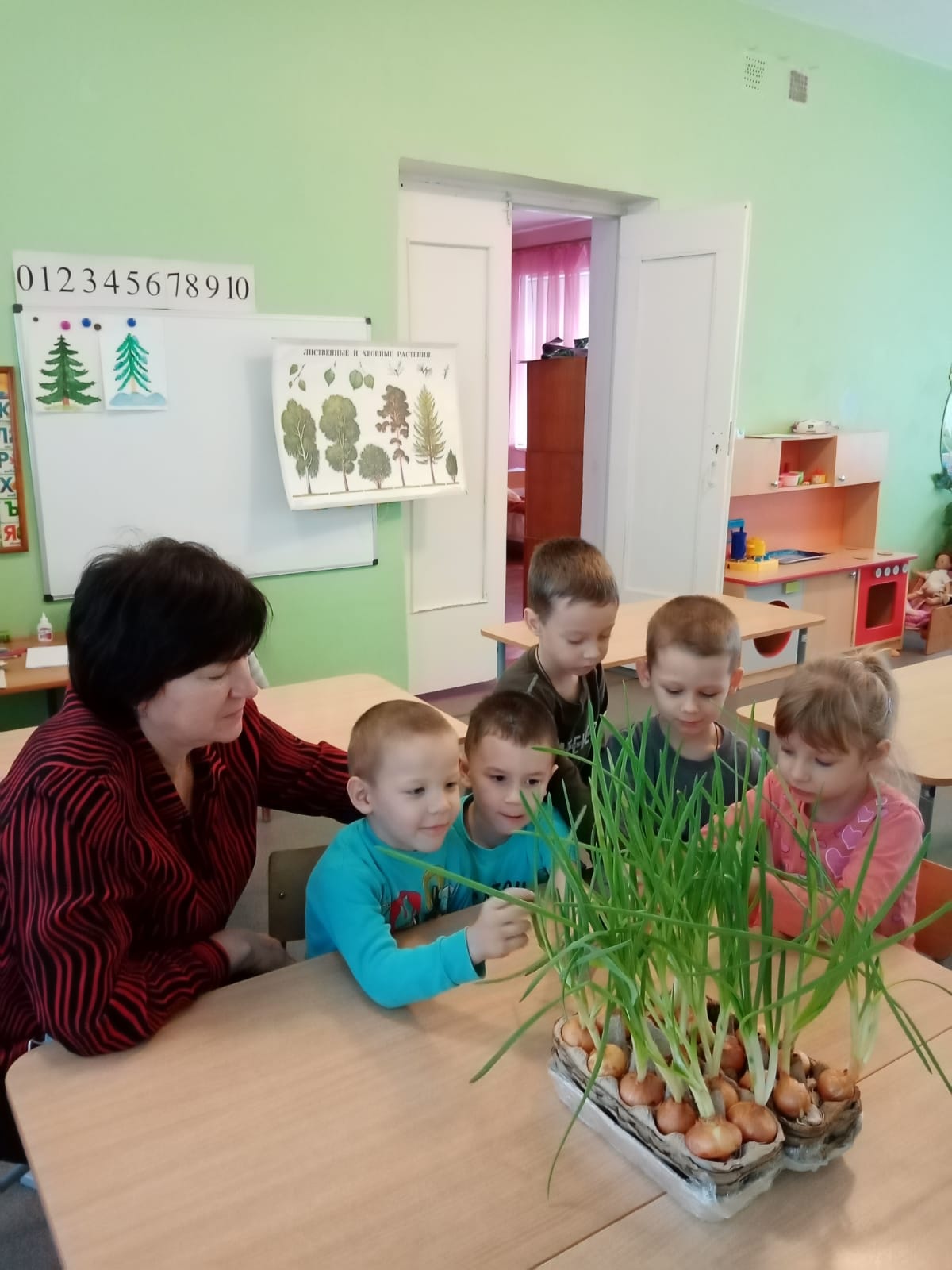 Главный вывод: Зимой, когда нет земли, можно посадить и вырастить зеленый лук и без использования земли. Главное условие – своевременный полив, наличие влаги для корневой системы растений.Своими выводами ребята поделились с родителями и с удовольствием употребили в пищу зеленый лук, выращенный своими руками.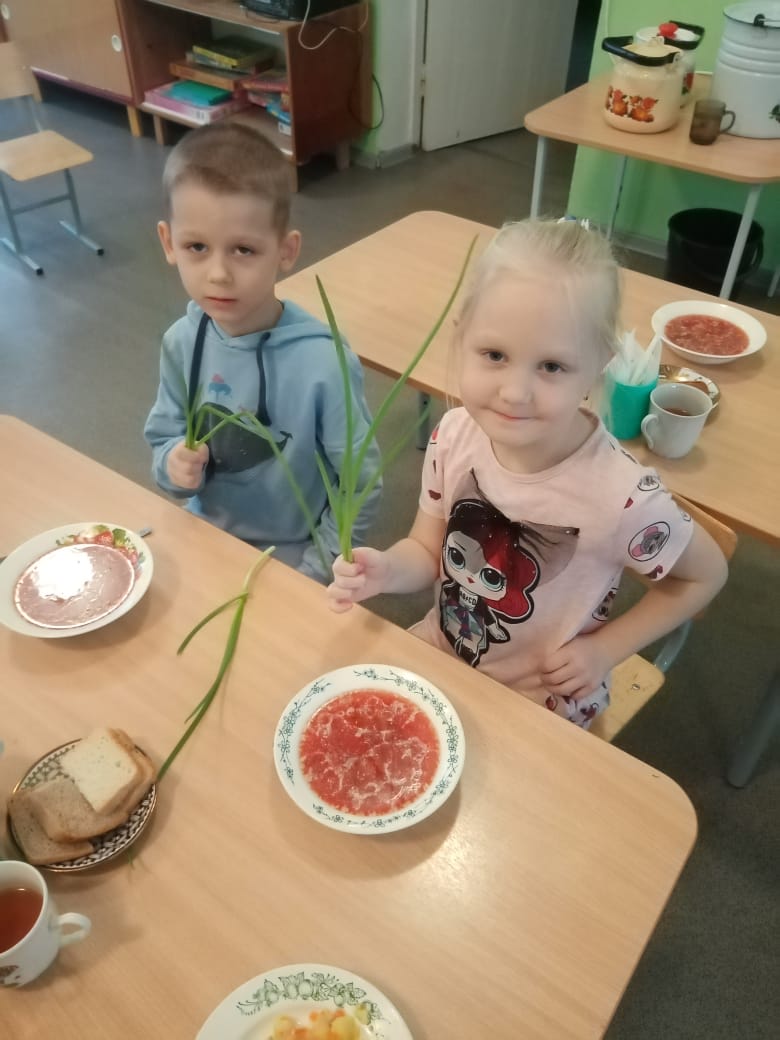 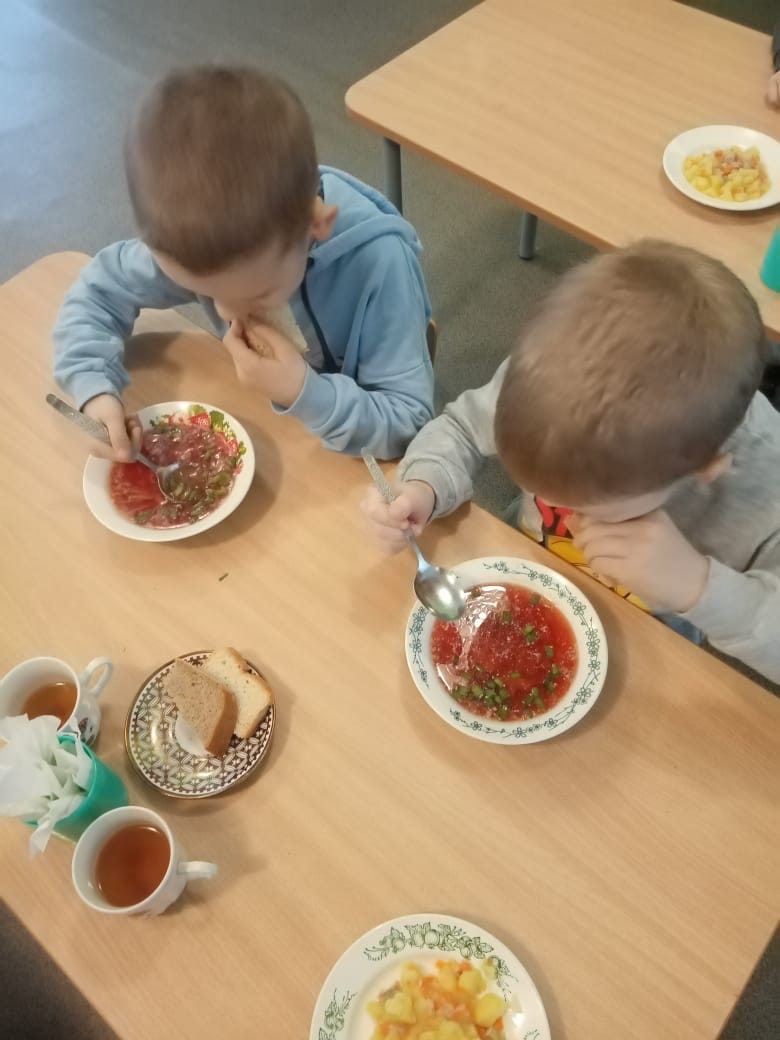 